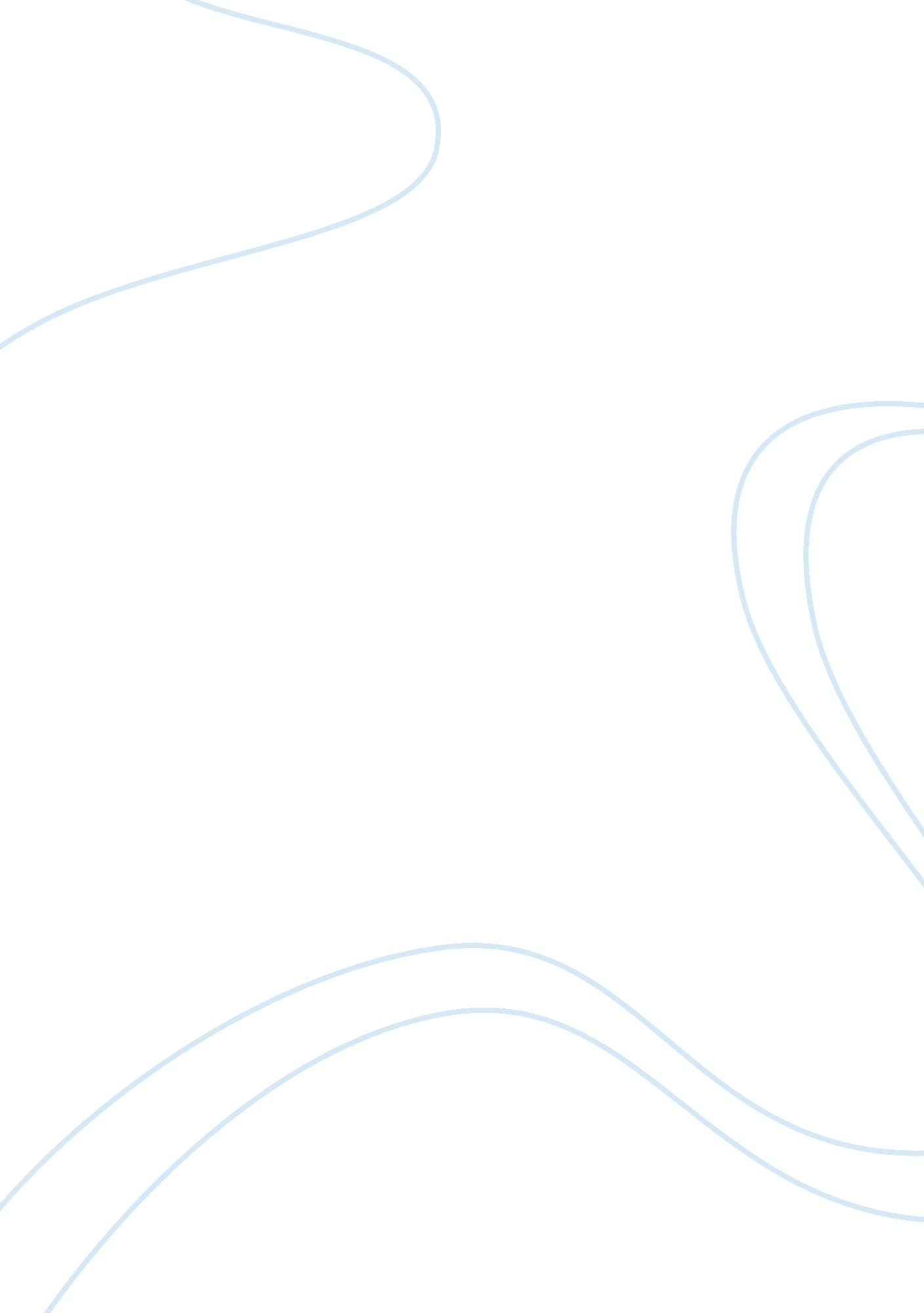 Kitchen remodeling risk managementBusiness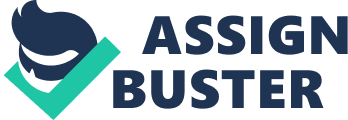 Kitchen Remodeling Risk Management Summary of the process Project assumptions will include the projected costs and value of a common kitchen remodeling plan. Raised-up approximations for better urban regions and the moderated approximations where home values are lower than the coast-to-coast average need to be made. Project sketch will include the changing cupboards, floor tiles, countertops, sanitation fixtures, lighting and pieces of equipment. Using extraordinary, excellent grade supplies, construction and lasting detail. 
1. 1 Identifying risks 
This is amid the foremost choices that property-owners have to eventually deal with when developing a remodeling project (small kitchen in this case).  What are the risks?  Value, span of time required, financial plan and standard of work are the key features that one has to consider when formatting such an acute process. 
1. 1. 1 Project Based Risks 
1. 1. 1. 1 Initiating with an Unclear Remodeling Strategy 
Beginning the project earlier to creating a list of “ wants,” “ requirements,” and “ desires”, there is a risk of overstepping the established kitchen remodeling budget. 
1. 1. 1. 2 Choosing the Wrong Dealer 
Homeowners too often are coaxed into choosing the wrong contractor and wind up desperate, exorbitant and annoyed. 
1. 1. 2 Product Based Risks 
1. 1. 2. 1 Choosing the Wrong Sink and faucet 
Faucet selection is an example of product based risk. If a faucet is selected that doesn’t have the same number of holes in the sink that current faucet has can cause problems plus if there is wayward spacing between those openings will surely need setting (Budget Kitchen Remodel, 2010). 
1. 1. 3 Budget Risks 
For a small kitchen, finances for remodeling are usually limited. Amongst a small kitchen remodel, it’s very probable to lose sight of exactly how much money is being spent, crossing over the cost-effective boundaries, frequently and quite considerably (Admin, 2010). 
1. 2 Qualitative analysis 
Expenditures must be related to sensible completion of this qualitative analysis schedule; 
Thorough calculation of whole project price, counting breakouts for rents, materials, labor and all payments should reveal whether any item is going overboard 
Whether Thorough roll plan, split out in principal activities and significant milestones on weekly basis are being followed or not 
Broad list of textures, apparatuses, and fixtures with numbers must be updated for new items or items which are no longer needed any more 
Competence and capacity (water, power, air circulation) necessities for all new elements is working properly or not (it might need additional fixing, in case it’s not working) 
1. 3 Planning responses to risk 
Having a financial cushion to take care of all the budgeting risks (in case uncertainties do happen) 
Having a backup plan if what had been listed initially in the project is not available or feasible any more. 
1. 4 Risk monitoring and controlling 
Either the person monitoring the remodel work or the service provider must take liability for each of the following tasks; 
Checking that scheduled kitchen remodeling will achieve home owner association provisions 
Assessment of tasks to be done; rereading value necessities and payment terms before work initiates 
Talking in detail all standards, presentations, strategy, method and cost distributions 
Evaluating sample and primary designs 
Providing conclusive plan(s), upgrades, detail sketches and production synopses 
Submitting final fee; recompensing with a check to assure that disbursement can be verified for tax obligations 
1. 5 Mitigation 
‘ Low ball bidding’ can start, where the contractor will try to give the home owner the lowest affordable price just to save him the money. After the job has started, identifying short comings and rectifying them will cost additional expenditures. On the contrary, if an expense turns out to be unnecessary or something that can be removed from the plan will help in saving money and time, which is why milestones are vital for mitigation. 
1. 6 Project Review 
Once the project is underway, a weekly review needs to be performed. Processes that are working according to plan must and should be continued and the ones that are costing too much money or are slowing down the remodeling need to be amended or removed. One mistake owners usually make is assuming they have to start from scratch, when all they probably need is to reface instead of altering their whole cabinet equipment (Budget Kitchen Remodel, 2010). 
Works Cited 
Admin. (2010, Sep 6). Is Your Small Kitchen Remodel Project At Risk For Budget Overruns? Retrieved Aug 14, 2011, from Renovation Ideas to Inspire You: http://www. renovationideas. org/renovation-ideas/is-your-small-kitchen-remodel-project-at-risk-for-budget-overruns 
Budget Kitchen Remodel. (2010, Jan, Oct). Retrieved Aug 14, 2011, from Small Kitchen Remodel: http://www. smallkitchenremodel. net/tag/budget-kitchen-remodeling/ 